ENDS: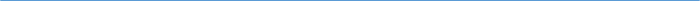 Barton Core Priorities/Strategic Plan Goals AGENDA/MINUTESAGENDA/MINUTESTeam NameDeans CouncilDate4/26/2017Time2:00 – 3:30 p.m.LocationS-139/GoToMeeting FacilitatorFacilitatorElaine SimmonsElaine SimmonsElaine SimmonsElaine SimmonsElaine SimmonsRecorderSarah Riegel Sarah Riegel Sarah Riegel Sarah Riegel Team membersTeam membersTeam membersTeam membersTeam membersTeam membersTeam membersTeam membersTeam membersTeam membersPresent  XAbsent   OPresent  XAbsent   OxBrian HoweBrian Howe xJane HowardxBill NashBill NashBill NashxAngie MaddyAngie Maddy xClaudia MatherxAshley AndersonAshley AndersonAshley AndersonGuestsGuestsGuestsGuestsGuestsGuestsGuestsGuestsGuestsGuestsGuestsGuestsxLori CrowtherLori CrowtherTopics/NotesTopics/NotesTopics/NotesTopics/NotesTopics/NotesTopics/NotesTopics/NotesTopics/NotesTopics/NotesTopics/NotesTopics/NotesReporterFollow-up from 2/28/2017 MeetingFollow-up from 2/28/2017 MeetingFollow-up from 2/28/2017 MeetingFollow-up from 2/28/2017 MeetingFollow-up from 2/28/2017 MeetingFollow-up from 2/28/2017 MeetingFollow-up from 2/28/2017 MeetingFollow-up from 2/28/2017 MeetingFollow-up from 2/28/2017 MeetingFollow-up from 2/28/2017 MeetingFollow-up from 2/28/2017 MeetingFollow-up from 2/28/2017 MeetingPrimary Contract/Overload Contracts/Service Time Model – Group MeetingThe group came up with a process to handle these items.Primary Contract/Overload Contracts/Service Time Model – Group MeetingThe group came up with a process to handle these items.Primary Contract/Overload Contracts/Service Time Model – Group MeetingThe group came up with a process to handle these items.Primary Contract/Overload Contracts/Service Time Model – Group MeetingThe group came up with a process to handle these items.Primary Contract/Overload Contracts/Service Time Model – Group MeetingThe group came up with a process to handle these items.Primary Contract/Overload Contracts/Service Time Model – Group MeetingThe group came up with a process to handle these items.Primary Contract/Overload Contracts/Service Time Model – Group MeetingThe group came up with a process to handle these items.Primary Contract/Overload Contracts/Service Time Model – Group MeetingThe group came up with a process to handle these items.Primary Contract/Overload Contracts/Service Time Model – Group MeetingThe group came up with a process to handle these items.Primary Contract/Overload Contracts/Service Time Model – Group MeetingThe group came up with a process to handle these items.Primary Contract/Overload Contracts/Service Time Model – Group MeetingThe group came up with a process to handle these items.ElaineFaculty EvaluationsFT/Regular, Part-time – These are done for those faculty on tenure track. Tenured faculty evaluation deadline is in May.Adjunct – Jane is done. Brian, Ashley and Bill are still working on.Future Tool – No one is happy with the current process for evaluations. Elaine wants to discuss ideas at some point.Faculty EvaluationsFT/Regular, Part-time – These are done for those faculty on tenure track. Tenured faculty evaluation deadline is in May.Adjunct – Jane is done. Brian, Ashley and Bill are still working on.Future Tool – No one is happy with the current process for evaluations. Elaine wants to discuss ideas at some point.Faculty EvaluationsFT/Regular, Part-time – These are done for those faculty on tenure track. Tenured faculty evaluation deadline is in May.Adjunct – Jane is done. Brian, Ashley and Bill are still working on.Future Tool – No one is happy with the current process for evaluations. Elaine wants to discuss ideas at some point.Faculty EvaluationsFT/Regular, Part-time – These are done for those faculty on tenure track. Tenured faculty evaluation deadline is in May.Adjunct – Jane is done. Brian, Ashley and Bill are still working on.Future Tool – No one is happy with the current process for evaluations. Elaine wants to discuss ideas at some point.Faculty EvaluationsFT/Regular, Part-time – These are done for those faculty on tenure track. Tenured faculty evaluation deadline is in May.Adjunct – Jane is done. Brian, Ashley and Bill are still working on.Future Tool – No one is happy with the current process for evaluations. Elaine wants to discuss ideas at some point.Faculty EvaluationsFT/Regular, Part-time – These are done for those faculty on tenure track. Tenured faculty evaluation deadline is in May.Adjunct – Jane is done. Brian, Ashley and Bill are still working on.Future Tool – No one is happy with the current process for evaluations. Elaine wants to discuss ideas at some point.Faculty EvaluationsFT/Regular, Part-time – These are done for those faculty on tenure track. Tenured faculty evaluation deadline is in May.Adjunct – Jane is done. Brian, Ashley and Bill are still working on.Future Tool – No one is happy with the current process for evaluations. Elaine wants to discuss ideas at some point.Faculty EvaluationsFT/Regular, Part-time – These are done for those faculty on tenure track. Tenured faculty evaluation deadline is in May.Adjunct – Jane is done. Brian, Ashley and Bill are still working on.Future Tool – No one is happy with the current process for evaluations. Elaine wants to discuss ideas at some point.Faculty EvaluationsFT/Regular, Part-time – These are done for those faculty on tenure track. Tenured faculty evaluation deadline is in May.Adjunct – Jane is done. Brian, Ashley and Bill are still working on.Future Tool – No one is happy with the current process for evaluations. Elaine wants to discuss ideas at some point.Faculty EvaluationsFT/Regular, Part-time – These are done for those faculty on tenure track. Tenured faculty evaluation deadline is in May.Adjunct – Jane is done. Brian, Ashley and Bill are still working on.Future Tool – No one is happy with the current process for evaluations. Elaine wants to discuss ideas at some point.Faculty EvaluationsFT/Regular, Part-time – These are done for those faculty on tenure track. Tenured faculty evaluation deadline is in May.Adjunct – Jane is done. Brian, Ashley and Bill are still working on.Future Tool – No one is happy with the current process for evaluations. Elaine wants to discuss ideas at some point.ElaineStaff AppraisalsNeed to go to HR when completed.Staff AppraisalsNeed to go to HR when completed.Staff AppraisalsNeed to go to HR when completed.Staff AppraisalsNeed to go to HR when completed.Staff AppraisalsNeed to go to HR when completed.Staff AppraisalsNeed to go to HR when completed.Staff AppraisalsNeed to go to HR when completed.Staff AppraisalsNeed to go to HR when completed.Staff AppraisalsNeed to go to HR when completed.Staff AppraisalsNeed to go to HR when completed.Staff AppraisalsNeed to go to HR when completed.ElaineNew Discussion ItemsNew Discussion ItemsNew Discussion ItemsNew Discussion ItemsNew Discussion ItemsNew Discussion ItemsNew Discussion ItemsNew Discussion ItemsNew Discussion ItemsNew Discussion ItemsNew Discussion ItemsNew Discussion ItemsGlobal Email Addresses (Distribution Lists)Discovered the global email lists are not correct.May work on cleaning these up at a later date.Global Email Addresses (Distribution Lists)Discovered the global email lists are not correct.May work on cleaning these up at a later date.Global Email Addresses (Distribution Lists)Discovered the global email lists are not correct.May work on cleaning these up at a later date.Global Email Addresses (Distribution Lists)Discovered the global email lists are not correct.May work on cleaning these up at a later date.Global Email Addresses (Distribution Lists)Discovered the global email lists are not correct.May work on cleaning these up at a later date.Global Email Addresses (Distribution Lists)Discovered the global email lists are not correct.May work on cleaning these up at a later date.Global Email Addresses (Distribution Lists)Discovered the global email lists are not correct.May work on cleaning these up at a later date.Global Email Addresses (Distribution Lists)Discovered the global email lists are not correct.May work on cleaning these up at a later date.Global Email Addresses (Distribution Lists)Discovered the global email lists are not correct.May work on cleaning these up at a later date.Global Email Addresses (Distribution Lists)Discovered the global email lists are not correct.May work on cleaning these up at a later date.Global Email Addresses (Distribution Lists)Discovered the global email lists are not correct.May work on cleaning these up at a later date.ElaineOut-District ApprovalsElaine and Sarah are learning the process and working through them.A procedure and timeline are being developed.  Out-District ApprovalsElaine and Sarah are learning the process and working through them.A procedure and timeline are being developed.  Out-District ApprovalsElaine and Sarah are learning the process and working through them.A procedure and timeline are being developed.  Out-District ApprovalsElaine and Sarah are learning the process and working through them.A procedure and timeline are being developed.  Out-District ApprovalsElaine and Sarah are learning the process and working through them.A procedure and timeline are being developed.  Out-District ApprovalsElaine and Sarah are learning the process and working through them.A procedure and timeline are being developed.  Out-District ApprovalsElaine and Sarah are learning the process and working through them.A procedure and timeline are being developed.  Out-District ApprovalsElaine and Sarah are learning the process and working through them.A procedure and timeline are being developed.  Out-District ApprovalsElaine and Sarah are learning the process and working through them.A procedure and timeline are being developed.  Out-District ApprovalsElaine and Sarah are learning the process and working through them.A procedure and timeline are being developed.  Out-District ApprovalsElaine and Sarah are learning the process and working through them.A procedure and timeline are being developed.  ElaineAcademic CalendarYears 17-18 are approved. Years 18-19 and 19-20 are drafted. A team will meet next week to review the drafts.Academic CalendarYears 17-18 are approved. Years 18-19 and 19-20 are drafted. A team will meet next week to review the drafts.Academic CalendarYears 17-18 are approved. Years 18-19 and 19-20 are drafted. A team will meet next week to review the drafts.Academic CalendarYears 17-18 are approved. Years 18-19 and 19-20 are drafted. A team will meet next week to review the drafts.Academic CalendarYears 17-18 are approved. Years 18-19 and 19-20 are drafted. A team will meet next week to review the drafts.Academic CalendarYears 17-18 are approved. Years 18-19 and 19-20 are drafted. A team will meet next week to review the drafts.Academic CalendarYears 17-18 are approved. Years 18-19 and 19-20 are drafted. A team will meet next week to review the drafts.Academic CalendarYears 17-18 are approved. Years 18-19 and 19-20 are drafted. A team will meet next week to review the drafts.Academic CalendarYears 17-18 are approved. Years 18-19 and 19-20 are drafted. A team will meet next week to review the drafts.Academic CalendarYears 17-18 are approved. Years 18-19 and 19-20 are drafted. A team will meet next week to review the drafts.Academic CalendarYears 17-18 are approved. Years 18-19 and 19-20 are drafted. A team will meet next week to review the drafts.ElaineProgram ReviewNo update.Program ReviewNo update.Program ReviewNo update.Program ReviewNo update.Program ReviewNo update.Program ReviewNo update.Program ReviewNo update.Program ReviewNo update.Program ReviewNo update.Program ReviewNo update.Program ReviewNo update.ElaineBioSig ProposalWith Elaine and going to the President.BioSig ProposalWith Elaine and going to the President.BioSig ProposalWith Elaine and going to the President.BioSig ProposalWith Elaine and going to the President.BioSig ProposalWith Elaine and going to the President.BioSig ProposalWith Elaine and going to the President.BioSig ProposalWith Elaine and going to the President.BioSig ProposalWith Elaine and going to the President.BioSig ProposalWith Elaine and going to the President.BioSig ProposalWith Elaine and going to the President.BioSig ProposalWith Elaine and going to the President.ElaineSyllabi ProjectBrian is still working on some.Ashley has some.Bill is done.Syllabi ProjectBrian is still working on some.Ashley has some.Bill is done.Syllabi ProjectBrian is still working on some.Ashley has some.Bill is done.Syllabi ProjectBrian is still working on some.Ashley has some.Bill is done.Syllabi ProjectBrian is still working on some.Ashley has some.Bill is done.Syllabi ProjectBrian is still working on some.Ashley has some.Bill is done.Syllabi ProjectBrian is still working on some.Ashley has some.Bill is done.Syllabi ProjectBrian is still working on some.Ashley has some.Bill is done.Syllabi ProjectBrian is still working on some.Ashley has some.Bill is done.Syllabi ProjectBrian is still working on some.Ashley has some.Bill is done.Syllabi ProjectBrian is still working on some.Ashley has some.Bill is done.ElaineGrade DocumentationShould be saved on T: drive.Brian and Ashley are good.Bill still has some.Grade DocumentationShould be saved on T: drive.Brian and Ashley are good.Bill still has some.Grade DocumentationShould be saved on T: drive.Brian and Ashley are good.Bill still has some.Grade DocumentationShould be saved on T: drive.Brian and Ashley are good.Bill still has some.Grade DocumentationShould be saved on T: drive.Brian and Ashley are good.Bill still has some.Grade DocumentationShould be saved on T: drive.Brian and Ashley are good.Bill still has some.Grade DocumentationShould be saved on T: drive.Brian and Ashley are good.Bill still has some.Grade DocumentationShould be saved on T: drive.Brian and Ashley are good.Bill still has some.Grade DocumentationShould be saved on T: drive.Brian and Ashley are good.Bill still has some.Grade DocumentationShould be saved on T: drive.Brian and Ashley are good.Bill still has some.Grade DocumentationShould be saved on T: drive.Brian and Ashley are good.Bill still has some.ElaineAssurance Argument – AccreditationDue August 14.Report at President’s Staff in May.Meetings are scheduled with core group.Assurance Argument – AccreditationDue August 14.Report at President’s Staff in May.Meetings are scheduled with core group.Assurance Argument – AccreditationDue August 14.Report at President’s Staff in May.Meetings are scheduled with core group.Assurance Argument – AccreditationDue August 14.Report at President’s Staff in May.Meetings are scheduled with core group.Assurance Argument – AccreditationDue August 14.Report at President’s Staff in May.Meetings are scheduled with core group.Assurance Argument – AccreditationDue August 14.Report at President’s Staff in May.Meetings are scheduled with core group.Assurance Argument – AccreditationDue August 14.Report at President’s Staff in May.Meetings are scheduled with core group.Assurance Argument – AccreditationDue August 14.Report at President’s Staff in May.Meetings are scheduled with core group.Assurance Argument – AccreditationDue August 14.Report at President’s Staff in May.Meetings are scheduled with core group.Assurance Argument – AccreditationDue August 14.Report at President’s Staff in May.Meetings are scheduled with core group.Assurance Argument – AccreditationDue August 14.Report at President’s Staff in May.Meetings are scheduled with core group.ElaineProfessional DevelopmentChanges in how the college will use professional development dollars are coming.Send Elaine any concerns.Professional DevelopmentChanges in how the college will use professional development dollars are coming.Send Elaine any concerns.Professional DevelopmentChanges in how the college will use professional development dollars are coming.Send Elaine any concerns.Professional DevelopmentChanges in how the college will use professional development dollars are coming.Send Elaine any concerns.Professional DevelopmentChanges in how the college will use professional development dollars are coming.Send Elaine any concerns.Professional DevelopmentChanges in how the college will use professional development dollars are coming.Send Elaine any concerns.Professional DevelopmentChanges in how the college will use professional development dollars are coming.Send Elaine any concerns.Professional DevelopmentChanges in how the college will use professional development dollars are coming.Send Elaine any concerns.Professional DevelopmentChanges in how the college will use professional development dollars are coming.Send Elaine any concerns.Professional DevelopmentChanges in how the college will use professional development dollars are coming.Send Elaine any concerns.Professional DevelopmentChanges in how the college will use professional development dollars are coming.Send Elaine any concerns.ElaineKBOR Assessment & Placement Draft Guidelines & ResponseEveryone received a copy of this report.Send Elaine any feedback.KBOR Assessment & Placement Draft Guidelines & ResponseEveryone received a copy of this report.Send Elaine any feedback.KBOR Assessment & Placement Draft Guidelines & ResponseEveryone received a copy of this report.Send Elaine any feedback.KBOR Assessment & Placement Draft Guidelines & ResponseEveryone received a copy of this report.Send Elaine any feedback.KBOR Assessment & Placement Draft Guidelines & ResponseEveryone received a copy of this report.Send Elaine any feedback.KBOR Assessment & Placement Draft Guidelines & ResponseEveryone received a copy of this report.Send Elaine any feedback.KBOR Assessment & Placement Draft Guidelines & ResponseEveryone received a copy of this report.Send Elaine any feedback.KBOR Assessment & Placement Draft Guidelines & ResponseEveryone received a copy of this report.Send Elaine any feedback.KBOR Assessment & Placement Draft Guidelines & ResponseEveryone received a copy of this report.Send Elaine any feedback.KBOR Assessment & Placement Draft Guidelines & ResponseEveryone received a copy of this report.Send Elaine any feedback.KBOR Assessment & Placement Draft Guidelines & ResponseEveryone received a copy of this report.Send Elaine any feedback.ElaineAcademic Integrity Policy (2502) – see attachmentsDr. Garrett revamped the policy the end of 2016.Received employee comments on the policy from the February President’s Staff meeting.Will make adjustments to policy language per employee comments.Electronic AI Form – faculty will complete for any type of situation (general cheating or worse)The form only needs to go to Lori Crowther if it’s an XF. Forward to Lori – she needs to be notified right away. Do not wait until completing the hard copy XF form to notify Lori.VP office receives the form via email, logs it and monitors for ongoing offenders.Action Item for VP office: Need to come up with a process for the VP office. At what point do we notify faculty of repeat offenders and how do we notify them?AI Course – PHIL 1612The course is now regularly scheduled – every 9 weeks.Currently only one instructor. May need to look at adding more instructors.Need to define “pass”.  Is it a C or D? Proposed process if student awarded XF. XF form will be completed by the instructor and approved by the Dean and VP.AI course should be mandatory.Student can’t take anymore classes unless they are enrolled in AI course.Student must successfully complete the AI course to continue with their Barton education.Faculty member will still designate on the XF form if the “X” can be removed upon completion of AI course.Question pertaining to whether the student is prohibited from future classes with the instructor will be rewritten to be more clear. Need a process to monitor if the student has enrolled in the AI course or if they enrolled in any other classes. This should be handled in Maxient.Per Lori if a student has an XF then there will be an XF hold on their account.Elaine will work on rewriting the letter sent to students.Academic Integrity Policy (2502) – see attachmentsDr. Garrett revamped the policy the end of 2016.Received employee comments on the policy from the February President’s Staff meeting.Will make adjustments to policy language per employee comments.Electronic AI Form – faculty will complete for any type of situation (general cheating or worse)The form only needs to go to Lori Crowther if it’s an XF. Forward to Lori – she needs to be notified right away. Do not wait until completing the hard copy XF form to notify Lori.VP office receives the form via email, logs it and monitors for ongoing offenders.Action Item for VP office: Need to come up with a process for the VP office. At what point do we notify faculty of repeat offenders and how do we notify them?AI Course – PHIL 1612The course is now regularly scheduled – every 9 weeks.Currently only one instructor. May need to look at adding more instructors.Need to define “pass”.  Is it a C or D? Proposed process if student awarded XF. XF form will be completed by the instructor and approved by the Dean and VP.AI course should be mandatory.Student can’t take anymore classes unless they are enrolled in AI course.Student must successfully complete the AI course to continue with their Barton education.Faculty member will still designate on the XF form if the “X” can be removed upon completion of AI course.Question pertaining to whether the student is prohibited from future classes with the instructor will be rewritten to be more clear. Need a process to monitor if the student has enrolled in the AI course or if they enrolled in any other classes. This should be handled in Maxient.Per Lori if a student has an XF then there will be an XF hold on their account.Elaine will work on rewriting the letter sent to students.Academic Integrity Policy (2502) – see attachmentsDr. Garrett revamped the policy the end of 2016.Received employee comments on the policy from the February President’s Staff meeting.Will make adjustments to policy language per employee comments.Electronic AI Form – faculty will complete for any type of situation (general cheating or worse)The form only needs to go to Lori Crowther if it’s an XF. Forward to Lori – she needs to be notified right away. Do not wait until completing the hard copy XF form to notify Lori.VP office receives the form via email, logs it and monitors for ongoing offenders.Action Item for VP office: Need to come up with a process for the VP office. At what point do we notify faculty of repeat offenders and how do we notify them?AI Course – PHIL 1612The course is now regularly scheduled – every 9 weeks.Currently only one instructor. May need to look at adding more instructors.Need to define “pass”.  Is it a C or D? Proposed process if student awarded XF. XF form will be completed by the instructor and approved by the Dean and VP.AI course should be mandatory.Student can’t take anymore classes unless they are enrolled in AI course.Student must successfully complete the AI course to continue with their Barton education.Faculty member will still designate on the XF form if the “X” can be removed upon completion of AI course.Question pertaining to whether the student is prohibited from future classes with the instructor will be rewritten to be more clear. Need a process to monitor if the student has enrolled in the AI course or if they enrolled in any other classes. This should be handled in Maxient.Per Lori if a student has an XF then there will be an XF hold on their account.Elaine will work on rewriting the letter sent to students.Academic Integrity Policy (2502) – see attachmentsDr. Garrett revamped the policy the end of 2016.Received employee comments on the policy from the February President’s Staff meeting.Will make adjustments to policy language per employee comments.Electronic AI Form – faculty will complete for any type of situation (general cheating or worse)The form only needs to go to Lori Crowther if it’s an XF. Forward to Lori – she needs to be notified right away. Do not wait until completing the hard copy XF form to notify Lori.VP office receives the form via email, logs it and monitors for ongoing offenders.Action Item for VP office: Need to come up with a process for the VP office. At what point do we notify faculty of repeat offenders and how do we notify them?AI Course – PHIL 1612The course is now regularly scheduled – every 9 weeks.Currently only one instructor. May need to look at adding more instructors.Need to define “pass”.  Is it a C or D? Proposed process if student awarded XF. XF form will be completed by the instructor and approved by the Dean and VP.AI course should be mandatory.Student can’t take anymore classes unless they are enrolled in AI course.Student must successfully complete the AI course to continue with their Barton education.Faculty member will still designate on the XF form if the “X” can be removed upon completion of AI course.Question pertaining to whether the student is prohibited from future classes with the instructor will be rewritten to be more clear. Need a process to monitor if the student has enrolled in the AI course or if they enrolled in any other classes. This should be handled in Maxient.Per Lori if a student has an XF then there will be an XF hold on their account.Elaine will work on rewriting the letter sent to students.Academic Integrity Policy (2502) – see attachmentsDr. Garrett revamped the policy the end of 2016.Received employee comments on the policy from the February President’s Staff meeting.Will make adjustments to policy language per employee comments.Electronic AI Form – faculty will complete for any type of situation (general cheating or worse)The form only needs to go to Lori Crowther if it’s an XF. Forward to Lori – she needs to be notified right away. Do not wait until completing the hard copy XF form to notify Lori.VP office receives the form via email, logs it and monitors for ongoing offenders.Action Item for VP office: Need to come up with a process for the VP office. At what point do we notify faculty of repeat offenders and how do we notify them?AI Course – PHIL 1612The course is now regularly scheduled – every 9 weeks.Currently only one instructor. May need to look at adding more instructors.Need to define “pass”.  Is it a C or D? Proposed process if student awarded XF. XF form will be completed by the instructor and approved by the Dean and VP.AI course should be mandatory.Student can’t take anymore classes unless they are enrolled in AI course.Student must successfully complete the AI course to continue with their Barton education.Faculty member will still designate on the XF form if the “X” can be removed upon completion of AI course.Question pertaining to whether the student is prohibited from future classes with the instructor will be rewritten to be more clear. Need a process to monitor if the student has enrolled in the AI course or if they enrolled in any other classes. This should be handled in Maxient.Per Lori if a student has an XF then there will be an XF hold on their account.Elaine will work on rewriting the letter sent to students.Academic Integrity Policy (2502) – see attachmentsDr. Garrett revamped the policy the end of 2016.Received employee comments on the policy from the February President’s Staff meeting.Will make adjustments to policy language per employee comments.Electronic AI Form – faculty will complete for any type of situation (general cheating or worse)The form only needs to go to Lori Crowther if it’s an XF. Forward to Lori – she needs to be notified right away. Do not wait until completing the hard copy XF form to notify Lori.VP office receives the form via email, logs it and monitors for ongoing offenders.Action Item for VP office: Need to come up with a process for the VP office. At what point do we notify faculty of repeat offenders and how do we notify them?AI Course – PHIL 1612The course is now regularly scheduled – every 9 weeks.Currently only one instructor. May need to look at adding more instructors.Need to define “pass”.  Is it a C or D? Proposed process if student awarded XF. XF form will be completed by the instructor and approved by the Dean and VP.AI course should be mandatory.Student can’t take anymore classes unless they are enrolled in AI course.Student must successfully complete the AI course to continue with their Barton education.Faculty member will still designate on the XF form if the “X” can be removed upon completion of AI course.Question pertaining to whether the student is prohibited from future classes with the instructor will be rewritten to be more clear. Need a process to monitor if the student has enrolled in the AI course or if they enrolled in any other classes. This should be handled in Maxient.Per Lori if a student has an XF then there will be an XF hold on their account.Elaine will work on rewriting the letter sent to students.Academic Integrity Policy (2502) – see attachmentsDr. Garrett revamped the policy the end of 2016.Received employee comments on the policy from the February President’s Staff meeting.Will make adjustments to policy language per employee comments.Electronic AI Form – faculty will complete for any type of situation (general cheating or worse)The form only needs to go to Lori Crowther if it’s an XF. Forward to Lori – she needs to be notified right away. Do not wait until completing the hard copy XF form to notify Lori.VP office receives the form via email, logs it and monitors for ongoing offenders.Action Item for VP office: Need to come up with a process for the VP office. At what point do we notify faculty of repeat offenders and how do we notify them?AI Course – PHIL 1612The course is now regularly scheduled – every 9 weeks.Currently only one instructor. May need to look at adding more instructors.Need to define “pass”.  Is it a C or D? Proposed process if student awarded XF. XF form will be completed by the instructor and approved by the Dean and VP.AI course should be mandatory.Student can’t take anymore classes unless they are enrolled in AI course.Student must successfully complete the AI course to continue with their Barton education.Faculty member will still designate on the XF form if the “X” can be removed upon completion of AI course.Question pertaining to whether the student is prohibited from future classes with the instructor will be rewritten to be more clear. Need a process to monitor if the student has enrolled in the AI course or if they enrolled in any other classes. This should be handled in Maxient.Per Lori if a student has an XF then there will be an XF hold on their account.Elaine will work on rewriting the letter sent to students.Academic Integrity Policy (2502) – see attachmentsDr. Garrett revamped the policy the end of 2016.Received employee comments on the policy from the February President’s Staff meeting.Will make adjustments to policy language per employee comments.Electronic AI Form – faculty will complete for any type of situation (general cheating or worse)The form only needs to go to Lori Crowther if it’s an XF. Forward to Lori – she needs to be notified right away. Do not wait until completing the hard copy XF form to notify Lori.VP office receives the form via email, logs it and monitors for ongoing offenders.Action Item for VP office: Need to come up with a process for the VP office. At what point do we notify faculty of repeat offenders and how do we notify them?AI Course – PHIL 1612The course is now regularly scheduled – every 9 weeks.Currently only one instructor. May need to look at adding more instructors.Need to define “pass”.  Is it a C or D? Proposed process if student awarded XF. XF form will be completed by the instructor and approved by the Dean and VP.AI course should be mandatory.Student can’t take anymore classes unless they are enrolled in AI course.Student must successfully complete the AI course to continue with their Barton education.Faculty member will still designate on the XF form if the “X” can be removed upon completion of AI course.Question pertaining to whether the student is prohibited from future classes with the instructor will be rewritten to be more clear. Need a process to monitor if the student has enrolled in the AI course or if they enrolled in any other classes. This should be handled in Maxient.Per Lori if a student has an XF then there will be an XF hold on their account.Elaine will work on rewriting the letter sent to students.Academic Integrity Policy (2502) – see attachmentsDr. Garrett revamped the policy the end of 2016.Received employee comments on the policy from the February President’s Staff meeting.Will make adjustments to policy language per employee comments.Electronic AI Form – faculty will complete for any type of situation (general cheating or worse)The form only needs to go to Lori Crowther if it’s an XF. Forward to Lori – she needs to be notified right away. Do not wait until completing the hard copy XF form to notify Lori.VP office receives the form via email, logs it and monitors for ongoing offenders.Action Item for VP office: Need to come up with a process for the VP office. At what point do we notify faculty of repeat offenders and how do we notify them?AI Course – PHIL 1612The course is now regularly scheduled – every 9 weeks.Currently only one instructor. May need to look at adding more instructors.Need to define “pass”.  Is it a C or D? Proposed process if student awarded XF. XF form will be completed by the instructor and approved by the Dean and VP.AI course should be mandatory.Student can’t take anymore classes unless they are enrolled in AI course.Student must successfully complete the AI course to continue with their Barton education.Faculty member will still designate on the XF form if the “X” can be removed upon completion of AI course.Question pertaining to whether the student is prohibited from future classes with the instructor will be rewritten to be more clear. Need a process to monitor if the student has enrolled in the AI course or if they enrolled in any other classes. This should be handled in Maxient.Per Lori if a student has an XF then there will be an XF hold on their account.Elaine will work on rewriting the letter sent to students.Academic Integrity Policy (2502) – see attachmentsDr. Garrett revamped the policy the end of 2016.Received employee comments on the policy from the February President’s Staff meeting.Will make adjustments to policy language per employee comments.Electronic AI Form – faculty will complete for any type of situation (general cheating or worse)The form only needs to go to Lori Crowther if it’s an XF. Forward to Lori – she needs to be notified right away. Do not wait until completing the hard copy XF form to notify Lori.VP office receives the form via email, logs it and monitors for ongoing offenders.Action Item for VP office: Need to come up with a process for the VP office. At what point do we notify faculty of repeat offenders and how do we notify them?AI Course – PHIL 1612The course is now regularly scheduled – every 9 weeks.Currently only one instructor. May need to look at adding more instructors.Need to define “pass”.  Is it a C or D? Proposed process if student awarded XF. XF form will be completed by the instructor and approved by the Dean and VP.AI course should be mandatory.Student can’t take anymore classes unless they are enrolled in AI course.Student must successfully complete the AI course to continue with their Barton education.Faculty member will still designate on the XF form if the “X” can be removed upon completion of AI course.Question pertaining to whether the student is prohibited from future classes with the instructor will be rewritten to be more clear. Need a process to monitor if the student has enrolled in the AI course or if they enrolled in any other classes. This should be handled in Maxient.Per Lori if a student has an XF then there will be an XF hold on their account.Elaine will work on rewriting the letter sent to students.Academic Integrity Policy (2502) – see attachmentsDr. Garrett revamped the policy the end of 2016.Received employee comments on the policy from the February President’s Staff meeting.Will make adjustments to policy language per employee comments.Electronic AI Form – faculty will complete for any type of situation (general cheating or worse)The form only needs to go to Lori Crowther if it’s an XF. Forward to Lori – she needs to be notified right away. Do not wait until completing the hard copy XF form to notify Lori.VP office receives the form via email, logs it and monitors for ongoing offenders.Action Item for VP office: Need to come up with a process for the VP office. At what point do we notify faculty of repeat offenders and how do we notify them?AI Course – PHIL 1612The course is now regularly scheduled – every 9 weeks.Currently only one instructor. May need to look at adding more instructors.Need to define “pass”.  Is it a C or D? Proposed process if student awarded XF. XF form will be completed by the instructor and approved by the Dean and VP.AI course should be mandatory.Student can’t take anymore classes unless they are enrolled in AI course.Student must successfully complete the AI course to continue with their Barton education.Faculty member will still designate on the XF form if the “X” can be removed upon completion of AI course.Question pertaining to whether the student is prohibited from future classes with the instructor will be rewritten to be more clear. Need a process to monitor if the student has enrolled in the AI course or if they enrolled in any other classes. This should be handled in Maxient.Per Lori if a student has an XF then there will be an XF hold on their account.Elaine will work on rewriting the letter sent to students.GroupFaculty Credential PaperworkElaine is going to overhaul the policies.All catch-up work was done but new people have been hired and the forms weren’t completed.Brian updated the Faculty Qualifying Credentials spreadsheet.  Faculty Credential PaperworkElaine is going to overhaul the policies.All catch-up work was done but new people have been hired and the forms weren’t completed.Brian updated the Faculty Qualifying Credentials spreadsheet.  Faculty Credential PaperworkElaine is going to overhaul the policies.All catch-up work was done but new people have been hired and the forms weren’t completed.Brian updated the Faculty Qualifying Credentials spreadsheet.  Faculty Credential PaperworkElaine is going to overhaul the policies.All catch-up work was done but new people have been hired and the forms weren’t completed.Brian updated the Faculty Qualifying Credentials spreadsheet.  Faculty Credential PaperworkElaine is going to overhaul the policies.All catch-up work was done but new people have been hired and the forms weren’t completed.Brian updated the Faculty Qualifying Credentials spreadsheet.  Faculty Credential PaperworkElaine is going to overhaul the policies.All catch-up work was done but new people have been hired and the forms weren’t completed.Brian updated the Faculty Qualifying Credentials spreadsheet.  Faculty Credential PaperworkElaine is going to overhaul the policies.All catch-up work was done but new people have been hired and the forms weren’t completed.Brian updated the Faculty Qualifying Credentials spreadsheet.  Faculty Credential PaperworkElaine is going to overhaul the policies.All catch-up work was done but new people have been hired and the forms weren’t completed.Brian updated the Faculty Qualifying Credentials spreadsheet.  Faculty Credential PaperworkElaine is going to overhaul the policies.All catch-up work was done but new people have been hired and the forms weren’t completed.Brian updated the Faculty Qualifying Credentials spreadsheet.  Faculty Credential PaperworkElaine is going to overhaul the policies.All catch-up work was done but new people have been hired and the forms weren’t completed.Brian updated the Faculty Qualifying Credentials spreadsheet.  Faculty Credential PaperworkElaine is going to overhaul the policies.All catch-up work was done but new people have been hired and the forms weren’t completed.Brian updated the Faculty Qualifying Credentials spreadsheet.  ElaineAVP UpdateElaine applied for the VP position.Brian is officially Dean of Academics May 1.  AVP UpdateElaine applied for the VP position.Brian is officially Dean of Academics May 1.  AVP UpdateElaine applied for the VP position.Brian is officially Dean of Academics May 1.  AVP UpdateElaine applied for the VP position.Brian is officially Dean of Academics May 1.  AVP UpdateElaine applied for the VP position.Brian is officially Dean of Academics May 1.  AVP UpdateElaine applied for the VP position.Brian is officially Dean of Academics May 1.  AVP UpdateElaine applied for the VP position.Brian is officially Dean of Academics May 1.  AVP UpdateElaine applied for the VP position.Brian is officially Dean of Academics May 1.  AVP UpdateElaine applied for the VP position.Brian is officially Dean of Academics May 1.  AVP UpdateElaine applied for the VP position.Brian is officially Dean of Academics May 1.  AVP UpdateElaine applied for the VP position.Brian is officially Dean of Academics May 1.  ElaineESSENTIAL SKILLS                             “BARTON EXPERIENCE”WORK PREPAREDNESS                    REGIONAL WORKFORCE NEEDS                       ACADEMIC ADVANCEMENT             SERVICE REGIONSPERSONAL ENRICHMENT                 STRATEGIC PLANNINGCONTINGENCY PLANNINGDrive Student Success Emphasize Institutional Effectiveness1. Improve Student Success and Completion6. Develop, enhance, and align business processes2. Enhance the Quality of Teaching and Learning7. Provide a welcoming and safe environmentCultivate Community Engagement Optimize Employee Experience 3. Cultivate and Strengthen Partnerships8. Support a diverse culture in which employees are engaged and productive4. Reinforce Public Recognition of Barton Community College5. Provide Cultural and Learning Experiences for the community